Základní škola Třebíč, ul. Kpt. Jaroše 836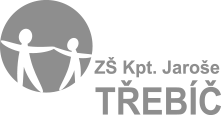 Kpt. Jaroše 836, 674 01 TřebíčZMOCNĚNÍ K VYZVEDÁVÁNÍV souladu s ustanovením zákona č. 89/2012 Sb., občanského zákona, předpisů, které upravují rodičovskou zodpovědnost, a v návaznosti na zákon č. 561/2004 Sb., školský zákon v platném znění v přímé souvislosti s vyhláškou č. 48/2005 Sb., o základním vzdělávání a některých náležitostech plnění povinné školní docházky, v platném znění.Já: ___________________________________________________________ (jméno a příjmení zákonného zástupce),bytem: _________________________________________________________________________ (dále „zmocnitel“)zmocňujijméno pověřené osoby (dále jen „zmocněnec“): ________________________________________________________bytem: _________________________________________________________________________________________ a) k jednání za mne v mezích zákona č. 89/2012 Sb., občanského zákoníku v přímé souvislosti se zákonem 
č. 561/2004 Sb., školského zákona týkající se plnění povinné školní docházky*.b) k vyzvedávání* mého syna/dcery: ____________________________________________Toto zmocnění vydávám:a) na dobu neurčitou*b) po dobu určitou* od: __________ do: ___________c) platí i pro mimoškolní akce pořádané ZŠ*V Třebíči dne ________________________ 	________________________	Podpis zmocněné osobyZmocněnec prohlašuje, že si je vědom právní odpovědnosti vůči dítěti zmocnitele a vůči škole, kde dítě plní povinnou školní docházku.Zákonný zástupce prohlašuje, že od převzetí dítěte výše uvedenou jím zmocněnou osobou přebírá veškerou odpovědnost za dítěte zmocněnec. Zákonný zástupce bere na vědomí, že pedagogický pracovník je oprávněn prověřit údaje uvedené na zmocnění. Pokud zmocněnec odmítne součinnost při kontrole těchto údajů, nebude dítě zmocněnci vydáno.V případě, že zmocněnou osobou je osoba nezletilá, zákonný zástupce prohlašuje, že právní jednání vyzvednutí dítěte ze ZŠ, k němuž nezletilou osobu pověřil, je přiměřené její rozumové, mravní a volní vyspělosti.Ve smyslu ustanovení zákona č. 110/2019 Sb., o zpracování osobních údajů a ve smyslu Nařízení Evropského parlamentu a Rady EU č. 2016/679 (obecné nařízení o ochraně osobních údajů) v platných zněních souhlasím se shromažďováním, uchováváním a zpracováváním poskytnutých osobních údajů.Pravidla zpracování osobních údajů naleznete na webových stránkách školy www.zsjarose.cz.V Třebíči dne ________________________ 	________________________	Podpis zákonného zástupce